_____________  № ___________О признании утратившим силу постановления администрации города Чебоксары от 28.12.2016   № 3519В целях приведения правовых актов органа местного самоуправления в соответствие с действующим законодательством администрация города Чебоксары п о с т а н о в л я е т:1. Признать утратившим силу постановление администрации города Чебоксары от 28 декабря 2016 г. № 3519 «Об утверждении положения о ведении реестра показателей экономической эффективности деятельности муниципальных унитарных предприятий и хозяйственных обществ города Чебоксары»;2. Настоящее постановление вступает в силу со дня его официального опубликования.3. Управлению информации, общественных связей и молодежной политики администрации города Чебоксары опубликовать настоящее постановление в средствах массовой информации.4. Контроль за исполнением настоящего постановления возложить на заместителя главы администрации города Чебоксары по экономическому развитию и финансам В.Г. Яковлева.Глава администрации города Чебоксары                                       А.О. ЛадыковЧăваш РеспубликиШупашкар хулаАдминистрацийěЙЫШĂНУ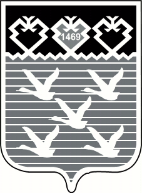 Чувашская РеспубликаАдминистрациягорода ЧебоксарыПОСТАНОВЛЕНИЕ